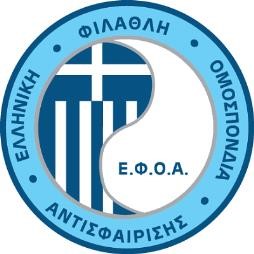 Προκήρυξη Υποβολής Προσφορών Σκοπός : Παγκόσμιο Πρωτάθλημα Αντισφαίρισης – Davis Cup 16-17.09.2023Τόπος διεξαγωγής: Κεντρικό γήπεδο στο Παναθηναϊκό Στάδιο («Στάδιο»)Προπονητικό γήπεδο	στον Όμιλο Αντισφαίρισης Αθηνών («ΟΑΑ»)Ημερομηνίες διεξαγωγής: 16-17.09.2023Ημερομηνία ανάρτησης: 21.08.2023Ημερομηνία κατάθεσης προσφορών: 29.08.2023Αντικείμενο: Α. ΕΚΠΟΝΗΣΗ ΕΠΙΧΕΙΡΗΣΙΑΚΟΥ ΠΛΑΝΟΥ ΔΙΟΡΓΑΝΩΣΗΣ ΚΑΙ ΠΑΡΟΧΗ ΣΧΕΤΙΚΩΝ ΥΠΗΡΕΣΙΏΝ Β. ΠΑΡΟΧΗ ΥΠΗΡΕΣΙΩΝ ΤΕΧΝΟΛΟΓΙΑΣΗ προσφορά κάθε ενδιαφερόμενου αναφορικά με τις υπό Α και Β περιγραφόμενες υπηρεσίες θα πρέπει να περιλαμβάνει τα εξής:Α. Εκπόνηση Επιχειρησιακού Πλάνου Διοργάνωσης και Παροχή Σχετικών ΥπηρεσιώνΣχεδιασμός πλάνου διοργάνωσης (Planning), παράδοση αυτού στην ΕΦΟΑ μέχρι την 11.08.2023 και παρακολούθηση της σχετικής υλοποίησής του.Σχεδιασμός της διαπίστευσης της διοργάνωσης (ACR privilege matrix, venue zoning, card design, Platform), παράδοση αυτού στην ΕΦΟΑ μέχρι την 11.08.2023 και παρακολούθηση της σχετικής υλοποίησής του.Σχεδιασμός πλάνου τροφοδοσίας (Logistics) της διοργάνωσης, παράδοση αυτού στην ΕΦΟΑ μέχρι την 11.08.2023 και παρακολούθηση της σχετικής υλοποίησής του.Σχεδιασμός ημερήσιου πλάνου επιχειρήσεων (Daily Run Sheet) της διοργάνωσης και παράδοση αυτού στον υποδειχθέντα εκπρόσωπο της ΕΦΟΑ σε ημερήσια βάση.Επίβλεψη της ορθής εκτέλεσης του εκπονηθέντος επιχειρησιακού σχεδιασμού (Operations Management) της διοργάνωσης. Σχεδιασμός της λειτουργίας της εγκατάστασης (Venue Planning – Concept of V. Operations – Venue Operations), παράδοση του σχεδιασμού στην ΕΦΟΑ μέχρι την 11.08.2023 και επίβλεψη για την ορθή εκτέλεσή του. Σχεδιασμός του πλάνου των μεταφορών που απαιτούνται για την διοργάνωση (Transport plan), παράδοση αυτού στην ΕΦΟΑ μέχρι την 11.08.2023 και παρακολούθηση της σχετικής υλοποίησής του.Σχεδιασμός ασφάλειας και κινδύνων της διοργάνωσης σύμφωνα με τις οδηγίες της Διεθνούς Ομοσπονδίας Αντισφαίρισης-ITF (risk assessment and protocol compliance), παράδοση αυτού στην ΕΦΟΑ μέχρι την 11.08.2023 και παρακολούθηση της σχετικής υλοποίησής του.Ανάληψη της απαιτουμένης γενικής και ειδικής εκπαίδευσης των εθελοντών της διοργάνωσης (Volunteers General Training & Job Specific Training), μέσω εξειδικευμένου προσωπικού. Β. Παροχή Υπηρεσιών ΤεχνολογίαςΠρομήθεια, τοποθέτηση και θέση σε λειτουργία των απαιτουμένων μικροφωνικών εγκαταστάσεων (ασύρματα μικρόφωνα, κονσόλα ήχου, DJ Booth, DJ Set mixer, ηχεία monitor, ενισχυτές, καλωδιώσεις σήματος, ηχείων κλπ), σύμφωνα με τις απαιτήσεις και προδιαγραφές της ΕΦΟΑ. Οι μικροφωνικές εγκαταστάσεις θα εγκατασταθούν και λειτουργήσουν εντός container που θα τεθεί έγκαιρα στη διάθεσή του αναδόχου από την ΕΦΟΑ.  Σχεδιασμός, προμήθεια, τοποθέτηση και θέση σε λειτουργία των ραδιοτηλεπικοινωνιών (VHF & UHF Network). Παροχή κάθε απαιτουμένης τεχνικής υποστήριξης και υλικού για την διασύνδεση του  συστήματος Hawk Eye (δέκα (10) σταθερές κάμερες του Hawk Eye που θα εγκατασταθούν εντός του γηπέδου του Σταδίου), με τις εγκαταστάσεις του Hawk Eye που θα ευρίσκονται στο Hawk Eye Booth που θα διατεθεί από την ΕΦΟΑ. Η υποχρέωση παροχής υλικού για τη διασύνδεση του συστήματος Hawk Eye με το Hawk Eye Booth περιορίζεται κατ’ ανώτατο και υπό την προϋπόθεση ότι το Hawk Eye Booth ευρίσκεται σε απόσταση μεγαλύτερη των 100 μέτρων από τις σταθερές κάμερες του Hawk Eye, στην παροχή δέκα (10) καλωδίων οπτικών ινών τερματισμένων (10 cores of single-mode, LC-terminated fiber), ανάλογου μήκους (μήκους για την κάλυψη της απόστασης μεταξύ των σταθερών καμερών και του Hawk Eye Booth) για την διασύνδεση του συστήματος Hawk Eye με το Hawk Eye Booth. Τυγχάνει αυτονόητο ότι εφόσον η απόσταση μεταξύ της εγκατάστασης του συστήματος Hawk Eye με το Hawk Eye Booth είναι μικρότερη των 100 μέτρων, δεν θα υφίσταται υποχρέωση παροχής των καλωδίων οπτικών ινών. Διευκρινίζεται ότι η εγκατάσταση και υποστήριξη της λειτουργίας του συστήματος Hawk Eye, των score boards και του video wall θα πραγματοποιηθεί και θα καλύπτεται από τους τεχνικούς καθενός εκ των συστημάτων αυτών, τα οποία θα καλύπτονται από διαφορετικές προκηρύξεις. Διάθεση έμπειρου τεχνικού στη θέση διαχείρισης τεχνολογίας της διοργάνωσης (venue technology management), ο οποίος θα είναι υπεύθυνος  για τα ακόλουθα:Μελέτη και εγκατάσταση τοπικών δικτύων στους χώρους της διοργάνωσης εντός του Σταδίου.Μελέτη και υποστήριξη υποδομών ενέργειας εγκατάστασης και γεννητριών διοργάνωσης, η οποία θα παραδοθεί στην ΕΦΟΑ μέχρι την 11.09.2023.Επικοινωνία με τους αναδόχους παροχής τεχνολογικών υπηρεσιών της ITF. Εποπτεία ηλεκτρολόγου βάρδιας καθόλη τη διάρκεια προετοιμασίας και διεξαγωγής της διοργάνωσης.Συντονισμός και έλεγχος των αναδόχων της διοργάνωσης που σχετίζονται με τεχνολογία, τηλεπικοινωνίες, δίκτυα, υποδομές, ενέργεια.Γ. Οι υπό Α και Β περιγραφόμενες υπηρεσίες περιλαμβάνουν κάθε απαιτούμενο εξοπλισμό, συμπεριλαμβανομένου κάθε απαιτούμενου λογισμικού για την παροχή των υπηρεσιών που περιγράφονται και πρέπει να περιλαμβάνονται στην προσφορά κάθε ενδιαφερόμενου.  ΕΞΟΔΑ ΜΕΤΑΚΙΝΗΣΗΣ ΠΡΟΣΩΠΙΚΟΥ – ΔΙΑΤΡΟΦΗ-ΑΣΦΑΛΙΣΗ1. Τα κάθε είδους έξοδα μετακίνησης, διατροφής, αγοράς και μεταφοράς υλικών, ασφάλισης προσωπικού, και υλικών βαρύνουν τον Ανάδοχο. ΣΥΝΑΨΗ ΣΥΜΒΑΣΗΣ - ΤΡΟΠΟΣ ΠΛΗΡΩΜΗΣ  Με τον επιλεγέντα ανάδοχο θα υπογραφεί σχετική σύμβαση παροχής υπηρεσιών καθαριότητας, η οποία μεταξύ άλλων θα προβλέπει ότι το συμβατικό αντάλλαγμα θα καταβληθεί ως εξής, με την έκδοση των νομίμων παραστατικών: 35% προκαταβολή με την υπογραφή της σχετικής σύμβασης, 25% με την αποστολή επί τόπου των υλικών και 40% τρεις ημέρες από την αποξήλωση και απομάκρυνση των υλικών, πλέον ΦΠΑ επί ολοκλήρου του συμβατικού ανταλλάγματος. Το ποσό της τελευταίας καταβολής ποσοστού 35% θα καταβληθεί υπό την προϋπόθεση της έγκαιρης εκπλήρωσης όλων των συμβατικών υποχρεώσεων του αναδόχου.   ΑΞΙΟΛΟΓΗΣΗ ΕΜΠΕΙΡΙΑΣ – ΠΑΡΟΧΗ ΠΑΡΟΜΟΙΩΝ ΥΠΗΡΕΣΙΩΝΓια την επιλογή του αναδόχου στη βάση της πλέον οικονομικής προσφοράς, θα αξιολογηθεί μεταξύ άλλων και ο παράγοντας εμπειρίας και παροχής παρόμοιων υπηρεσιών στο παρελθόν σε αρχαιολογικό χώρο ή σε μεταβυζαντινό χώρο ή σε χώρο νεότερου μνημείου, που προστατεύονται από το ΥΠΠΟ.ΟΙΚΟΝΟΜΙΚΗ ΠΡΟΣΦΟΡΑΗ οικονομική προσφορά κάθε ενδιαφερόμενου υποβάλλεται μέχρι την 29.08.2023 και ώρα 15.00 στα γραφεία της ΕΦΟΑ (υπεύθυνη παραλαβής προσφορών κα Νατάσσα Παπαδημητρίου) σε κλειστό σφραγισμένο φάκελλο. Για την παραλαβή κάθε υποβαλλόμενης προσφοράς θα υπογράφεται απόδειξη παραλαβής με την οποία θα πιστοποιείται και η κατάθεση της προσφοράς σε κλειστό σφραγισμένο φάκελο. Σε περίπτωση εκπρόθεσμης υποβολής ή υποβολής προσφοράς με οποιοδήποτε άλλο τρόπο ή υποβολής προσφοράς σε μη κλειστό φάκελο η προσφορά του ενδιαφερομένου απορρίπτεται χωρίς την οποιαδήποτε αξιολόγηση και δεν λαμβάνεται υπόψη. ΕΠΙΦΥΛΑΞΗ: Η ΕΦΟΑ διατηρεί το δικαίωμα μη ολοκλήρωσης ή ακύρωσης της παρούσας προκήρυξης ή ανάκλησης του προκηρυχθέντος διαγωνισμού αζημίως, σε περίπτωση που δεν παρασχεθούν οι απαιτούμενες άδειες τελέσεως του πρωταθλήματος. Επιπρόσθετα, κάθε ενδιαφερόμενος υποχρεούται να συμμορφούται με οποιαδήποτε προϋπόθεση που θα περιλαμβάνεται στη σχετική άδεια τέλεσης των αγώνων.ΔΙΕΥΚΡΙΝΙΣΕΙΣ – ΠΛΗΡΟΦΟΡΙΕΣ:Κάθε ενδιαφερόμενος δύναται να υποβάλει έγγραφα αιτήματα παροχής διευκρινίσεων / πληροφοριών μέσω σχετικού ηλεκτρονικού μηνύματος στο e-mail info@efoa.gr, υπόψη Επιτροπής Υλικού και Προμηθειών. Θα καταβληθεί κάθε δυνατή προσπάθεια για την άμεση παροχή των αιτουμένων διευκρινίσεων – πληροφοριών.   ΤΟΠΟΓΡΑΦΙΚΑ ΔΙΑΓΡΑΜΜΑΤΑ- ΚΑΤΑΣΚΕΥΑΣΤΙΚΑ ΣΧΕΔΙΑ – ΤΕΧΝΙΚΕΣ ΠΡΟΔΙΑΓΡΑΦΕΣ κλπ.Θα χορηγηθούν σε κάθε ενδιαφερόμενο από την ΕΦΟΑ (υπεύθυνη κα Νατάσα Παπαδημητρίου). Η ΕΠΙΤΡΟΠΗ ΥΛΙΚΟΥ & ΠΡΟΜΗΘΕΙΩΝ ΤΗΣ Ε.Φ.Ο.Α.